АДМИНИСТРАЦИЯСалбинского  сельсовета  Ермаковского  района  Красноярского  края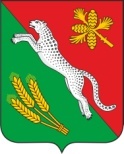 ________________________________________________________________662831, Красноярский край, Ермаковский район село Салба ул. Центральная д. 18, тел. 8 (39138) 34-4-19, 34-4-23ПОСТАНОВЛЕНИЕ07.04.2023 г.								№ 21 - ПО   создании  комиссии  за  осуществлением  общественного  контроля  при  проведении капитального  ремонта  дороги.1. Создать  комиссию     за  осуществлением  общественного  контроля  при  проведении капитального  ремонта  автомобильной  дороги по  ул.  Бараба  с. Салба  в 2023  году  в следующем  составе :- Шпенёва  Галина  Васильевна - Глава  Салбинского сельсовета, председатель Салбинского  сельского Совета депутатов, председатель комиссии.-  Конникову  Елену  Валерьевну - депутат Салбинского  сельского Совета депутатов - Елизарову  Евгению  Юрьевну - депутат Салбинского  сельского Совета депутатов - Нагаеву  Дарью  Сергеевну - депутат Салбинского  сельского Совета депутатов 2.  Контроль  за  выполнением  настоящего  постановления оставляю  за  собой.3. Постановление  подлежит  (обнародованию) опубликованию.Глава  Салбинского  сельсовета					Г.В.  Шпенёва